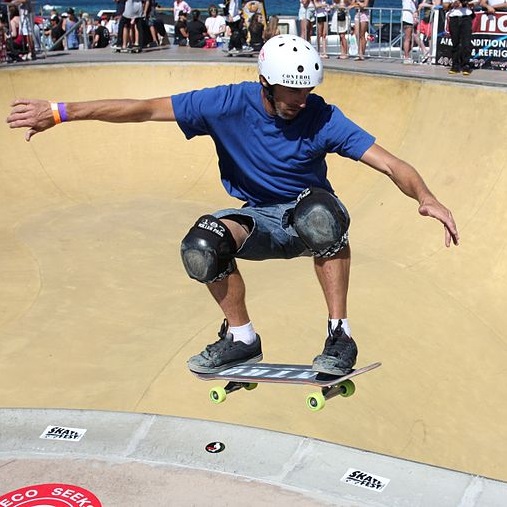 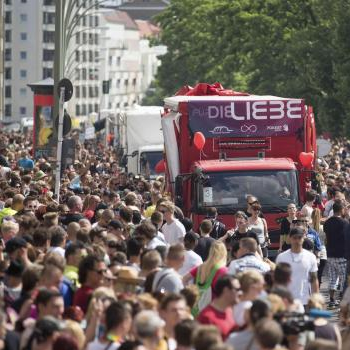 Bild: Adam.J.W.C.